Montreal, Saint-Sauveur y Estérel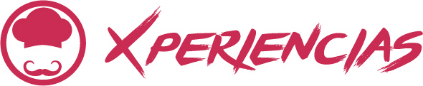 Duración: 8 días Llegadas:  diarias, 01 de mayo 2023 al 28 de abril 2024 (revisar suplementos para temporada alta)Mínimo 2 pasajeros.Servicios compartidos.Día 1.- MontrealTras la llegada a Montreal, recoja su auto en la terminal del Aeropuerto Internacional de Montreal (incluido por 8 días).  El resto del día lo pasará como usted guste para seguir explorando la ciudad de Montreal. Alojamiento.Día 2.- MontrealHoy tendrá un recorrido turístico por Montreal*. Los aspectos más destacados de esta área de recorrido completamente narrada incluyen: una parada para tomar fotografías en la hermosa Basílica de Notre Dame (entrada no incluida), los distritos residencial y financiero, el histórico Viejo Montreal, el Oratorio de San José (parada para tomar fotografías), una vista del campus de Universidad McGill y una vista panorámica desde un punto de observación en la cima del Mont Royal. El recorrido traerá pasajeros por más de 200 puntos de interés. (servicio en inglés) Alojamiento.Para las salidas a partir del 27 nov 2023 y hasta el 28 de abr 2024, el tour de Montreal será sustituido por admisión a La Grande Roue De Montreal.Día 3.- Montreal – Quebec City – MontrealExcursión de día completo a la fabulosa Ciudad de Quebec. Deje que su guía experto lo lleve a través de la única ciudad amurallada en Norteamérica. Los puntos a destacar incluyen los callejones de Quebec, los edificios del Parlamento, las Planicies de Abraham, la Citadel, el hotel más fotografiado del mundo Chateau Frontenac, la Place d’Armes,etc. También se incluye una visita a las Cataratas Montmorency. Por la tarde, regreso a Montreal y resto del día libre. Alojamiento.Visita de Quebec aplica en las salidas de 01 may al 21 oct 2023, no se incluye el crucero en las cataratas. Pasa salidas del 22 oct 2023 al 28 abr 2024 los pasajeros tendrán día libre en Montreal el día 3.Día 4.- Montreal – Saint-SauveurHoy tomaremos nuestro auto y nos adentraremos a la región de Laurentides, específicamente en Saint-Sauveur, ubicado a menos de 2 horas al norte de Montreal. Es una de las ciudades más conocidas de la región de Laurentides, pues está en el centro del valle de Saint-Sauveur. Para la gente de la región de Montreal, ir hacia el Norte, a Saint-Sauveur, es más común de lo que se imagina, tanto en verano como en invierno. Un patio de recreo por excelencia para los entusiastas del aire libre: toboganes, senderismo, ciclismo y más, la ciudad y su valle también aman la cultura. Alojamiento.Día 5.- Saint-SauveurSaint-Sauveur tiene mucho que ofrecer, por ejemplo, visita al museo Musée du ski des Laurentides en Saint-Sauveur, seguido de un tiempo libre en Val-David para descubrir la artesanía local, degustar las cervezas locales y la poutine gourmet. Alojamiento.Día 6.- Saint-Sauveur – EstérelDe camino hacia nuestro siguiente alojamiento, (el hotel Estérel Resort ubicado a menos de 30 minutos al norte de Saint-Sauveur), sugerimos hacer una parada para comer en la Microbrasserie Shawbridge, en Prévost un orgullo de la región. Situada en Prévost, estamos seguros que te conquistará con sus productos elaborados con esmero y su ambiente auténtico de bon vivants. Una visita imperdible para los aficionados a la cerveza artesanal. Después nos dirigiremos hacia el Resort Estérel donde nos alojaremos 2 noches. Resto de la tarde libre. Alojamiento.Día 7.- EstérelDía libre. Rodeado por tres lagos navegables, un frondoso bosque, impresionantes paisajes y kilómetros de senderos, nuestro resort está lleno de actividades. Visite nuestro centro de actividades Lido para alquilar bicicletas, canoas, kayaks, pontones o para relajarse bajo el sol. Alojamiento.Día 8.- Estérel – MontrealA la hora indicada, trasládese al aeropuerto para entregar el vehículo (considere que el tiempo estimado desde el Estérel Resort hasta el Aeropuerto Internacional Pierre Elliott Trudeau es de 1 hora). Fin de nuestros servicios.Se necesita permiso ETA para visitar Canadá.Incluye:Alojamiento por 3 noches en Montreal, 2 en Saint-Sauveur y 2 en EstérelTour de ciudad en Montreal, 3.5 horas, para salidas del 1 mayo al 26 noviembre, servicio en inglésAdmisión a la Grande Roue De Montreal, para salidas del 27 noviembre al 28 abrilExcursión de día completo a Quebec City y Cataratas Montmorency, para salidas del 1 mayo al 21 octubre, no incluye crucero (servicio en inglés). Para las salidas del 22 octubre al 28 abril, los pasajeros tendrán día libre en Montreal el día 3Renta de auto por 8 días (deberá pagar impuestos al momento de recoger el auto)Kit de información del viajeLas tasas provinciales y las tasas federalesNo incluye:Boletos de avión para su llegada y salida a Canadá. Asistencia de viaje básica. (opcional asistencia de cobertura amplia, consultar con su asesor Travel Shop)Alimentos no especificados Manejo de equipaje extraTodo servicio no descrito en el precio incluyePropinas y gastos personaleseTA de ingreso a CanadáImportante:Debido al impacto del Covid – 19, todos los tours están sujetos a cambios (días de operación, incluidos, pick up, horarios). En caso que algún tour no esté disponible en el momento del viaje, estaremos ofreciendo una alternativa de tour o el reembolso del mismo.Máximo 2 menores por habitación, compartiendo con 2 adultos.Edad de los menores 3 a 9 años.El ETA es un permiso electrónico que permite a los Ciudadanos Mexicanos ingresar a Canadá y es obligación de los pasajeros solicitarla antes de viajar NO nos hacemos responsables en caso de olvido. El costo es de $7 CAD por persona y la solicitud se hace rápidamente en línea desde: www.canada.ca/eta (descripción http://www.cic.gc.ca/english/visit/eta-facts-es.asp)Los hoteles están sujetos a cambio según la disponibilidad al momento de la reserva por el tour operador. En ciertas fechas, los hoteles propuestos no están disponibles debido a eventos anuales preestablecidos. En esta situación, se mencionará al momento de la reserva y confirmaremos los hoteles disponibles de la misma categoría de los mencionados.Habitaciones estándar. En caso de preferir habitaciones superiores favor de consultar.No se reembolsará ningún traslado, visita y/o servicio en el caso de no disfrute o de cancelación del mismo.El orden de las actividades puede tener modificacionesAl momento de su registro en el hotel, una tarjeta de crédito le será requerida, esto es con el fin de garantizar que usted se compromete a no dañar la habitación y dejarla en las mismas condiciones que le fue entregada. La Tarjeta de crédito le ayudara también para abrir crédito dentro de las instalaciones del hotel para consumo interno. Para poder confirmar los traslados debemos recibir la información completa a más tardar 30 días antes de la salida. Si no recibimos esta información el traslado se perderá sin reembolso.HOTELES PREVISTOS O SIMILARESHOTELES PREVISTOS O SIMILARESHOTELES PREVISTOS O SIMILARESCIUDADHOTELCAT.MONTREALHOTEL FAUBOURG MONTREALTSAINT SAUVEURMANOIR SAINT SAUVEURPESTÉRELESTÉREL RESORTPCHECK IN - 15:00HRS // CHECK OUT- 12:00HRSCHECK IN - 15:00HRS // CHECK OUT- 12:00HRSCHECK IN - 15:00HRS // CHECK OUT- 12:00HRSTARIFA POR PERSONA EN USDTARIFA POR PERSONA EN USDTARIFA POR PERSONA EN USDTARIFA POR PERSONA EN USDTARIFA POR PERSONA EN USDSOLO SERVICIOS TERRESTRESSOLO SERVICIOS TERRESTRESSOLO SERVICIOS TERRESTRESSOLO SERVICIOS TERRESTRESSOLO SERVICIOS TERRESTRESDBLTPLSGLMNRRUTA ESCÉNICA MONTREAL-LAURENTIDES169012803130620TARIFA POR PERSONA EN USDTARIFA POR PERSONA EN USDTARIFA POR PERSONA EN USDTARIFA POR PERSONA EN USDTARIFA POR PERSONA EN USDSERVICIOS TERRESTRES Y AÉREOSSERVICIOS TERRESTRES Y AÉREOSSERVICIOS TERRESTRES Y AÉREOSSERVICIOS TERRESTRES Y AÉREOSSERVICIOS TERRESTRES Y AÉREOSDBLTPLSGLMNRRUTA ESCÉNICA MONTREAL-LAURENTIDES2500209039401430RUTA AÉREA PROPUESTA CON AIR CANADA SALIENDO DE LA CIUDAD DE MÉXICO: MÉXICO - MONTREAL - MÉXICOIMPUESTOS (SUJETOS A CONFIRMACIÓN): 350 USD POR PASAJEROLOS VUELOS SUGERIDOS NO INCLUYEN FRANQUICIA DE EQUIPAJE - COSTO APROXIMADO 40 USD POR TRAMO POR PASAJERO.SUPLEMENTO PARA VUELOS DESDE EL INTERIOR DEL PAÍS - CONSULTAR CON SU ASESOR TRAVEL SHOPTARIFAS SUJETAS A DISPONIBILIDAD Y CAMBIO SIN PREVIO AVISO SE CONSIDERA MENOR DE 0 A 11 AÑOSVIGENCIA: 01 DE MAYO 2023 AL 28 DE ABRIL 2024CONSULTAR SUPLEMENTOS PARA TEMPORADA ALTA